PBSWij werken op onze school met PBS.Wat is PBS?

De letters staan voor Positive Behavior Support, oftewel schoolbrede preventieve, positieve aandacht voor gedrag, gericht op alle leerlingen.
Bij PBS geef je negatief gedrag zo weinig mogelijk aandacht, positief gedrag wordt gezien, gestimuleerd en beloond. Doel waarop PBS wordt ingezet:Het doel van PBS is het creëren van een veilig onderwijsklimaat voor alle leerlingen. Hierdoor wordt het leren bevorderd. Met PBS maken we concreet wat wij qua gedrag van leerlingen verwachten in en om de school. Door dit concrete gedrag actief aan te leren en systematisch te belonen, lukt het leerlingen beter om zich aan regels te houden en gewenst gedrag te laten zien. Hiermee wordt een veilig en positief schoolklimaat gecreëerd, waarin elke leerling optimaal kan profiteren van het geboden onderwijs. De aanpak richt zich op drie niveaus: de school als geheel, de afzonderlijke groepen en de individuele leerlingen die extra begeleiding nodig hebben PBS: vormgeven aan 5 pijlers: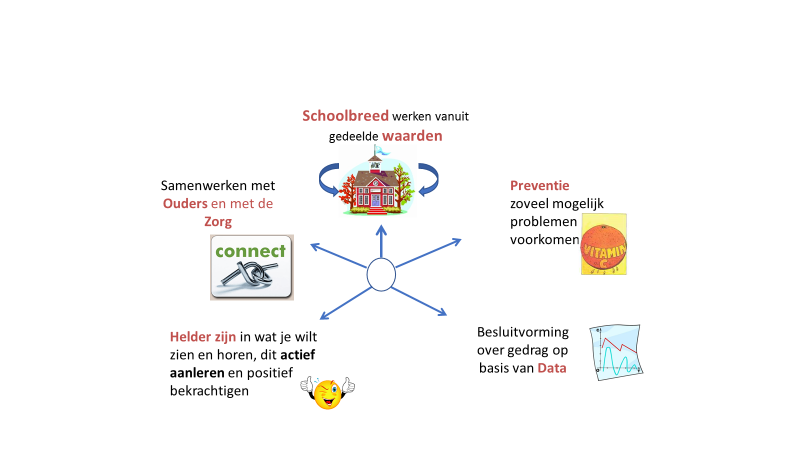 Schoolbreed werken vanuit gedeelde waardenPreventief, dus problemen zoveel mogelijk voorkomenHelder zijn in wat je wilt zien en horen, dit actief aanleren en positief bekrachtigenBesluitvorming over gedrag op basis van data (Wat zien we? Vormt het een probleem? Welk gedrag willen we zien? Wat moet er veranderen om het voor iedereen prettiger te maken?)Samenwerken met oudersVoor wie is PBS?PBS richt zich op alle leerlingen. Alle leerlingen krijgen les in gedrag, waarbij gewenst gedrag wordt gewaardeerd en beloond. Waarden en gedragsverwachtingen:Waarden zijn de leidende principes over de manier waarop je werkt, wat je voelt, denkt en hoe je handelt.Wij zijn als team bezig geweest met het opstellen van een 4-tal basiswaarden. Dit zijn waarden die we voor onze school, voor onze kinderen en voor ons team belangrijk vinden; namelijk:VeiligheidRespectBetrokkenheidPlezierBij deze waarden horen gedragsverwachtingen, dit zijn heldere regels. Deze gedragsverwachtingen worden aangeleerd.Hoe werkt het?Per ruimte (gang, vrijere werkruimtes, wc, plein, kleedkamer) hebben we heldere gedragsverwachtingen geformuleerd die ervoor moeten zorgen dat iedereen zich in die ruimte veilig en prettig voelt.Voorbeeld: werken in de middenruimteIk praat zachtjesIk werk zelfstandig aan mijn taakIk laat mijn werkplek netjes achter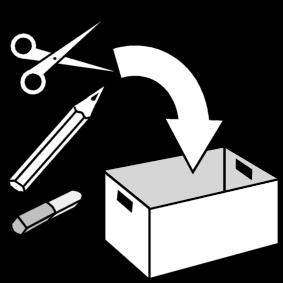 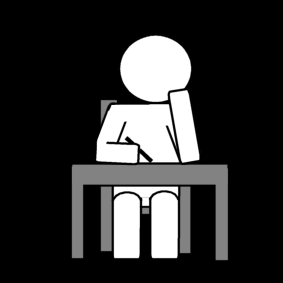 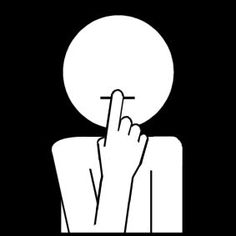 Waarden: respect, betrokkenheid, plezier.De gedragsverwachtingen wordt geïntroduceerd door de leerkracht. Daarna worden de gedragsverwachtingen in elke groep aangeleerd en geoefend. Gedurende 6 weken wordt gewenst gedrag beloond. De leerkracht noteert het goede gedrag en beloond na 6 weken het goede gedrag met een klein feestje bijv.: een film kijken, langer buitenspelen, spelletjes doen in de klas, enz.De beloning wordt bedacht samen met de kinderen. PBS in de klasGedrag in de klas:
Wij werken al meerdere jaren met 3 groeps-specifieke gedragsverwachtingen in de klas. Deze gedragsverwachtingen worden aan het begin van het schooljaar samen met de kinderen gekozen en geformuleerd.De gedragsverwachtingen worden aangeleerd en beloond.De gedragsverwachtingen worden zichtbaar opgehangen in de klas. Methode:Wij werken in de klas ook met de methode KwinkKwink is een online-methode voor sociaal-emotioneel (SEL) leren op school.In de Kwink methode zijn alle kernelementen van PBS verwerkt.Inclusief burgerschap en mediawijsheid worden aangeboden en aangeleerd.De methode is voor groep 1 t/m 8.Kwink biedt een doordacht SEL-programma, gebaseerd op de laatste wetenschappelijke inzichten. Praktisch, leuk en altijd actueel.  Naast Kwink gebruiken we ook scol (sosiale competentie observatielijst) een leerlingvolgsysteem voor sosiale competentie en welbevinden en sociale veiligheid.Registratie van gedrag:Wij verzamelen data van gedrag van leerlingen door gebruik te maken van een gedrags-registratielijst In het PBS-gedragsteam worden de gegevens die deze registraties opleveren nauwkeurig geanalyseerd. Op grond van deze objectieve data kan vervolgens worden bepaald welke acties gewenst zijn: is er extra ondersteuning nodig voor de leraar of de leerling? Moeten we de gedragsverwachtingen nog eens onder de aandacht brengen? ResultatenWetenschappelijk onderzoek heeft aangetoond dat PBS positieve effecten heeft op de leerprestaties en het welbevinden van kinderen en leerkrachten.Op scholen waar PBS is ingevoerd:Voelen leerlingen zich veiliger.Gedragen leerlingen zich socialer, doordat ze beter weten wat ze moeten doen.Vertonen leerlingen minder probleemgedrag.Gaan schoolprestaties iets omhoog, doordat er meer tijd is om te leren.Worden leerlingen minder vaak de klas uitgestuurd als corrigerende maatregel.Hebben teamleden (nog) meer plezier in hun werk.Wordt beter samengewerkt met ouders en jeugdzorg.Zien leerkrachten sneller dat er iets aan de hand is met leerlingen.Zijn leerkrachten beter in staat zorg-op-maat te geven aan leerlingen.